                                     Перечень тем и заданий на 14.05.2020№ПредметТема для изученияКлассная работаДомашняя работа1.ГеометрияПовторение. Решение задач. Многогранники: пирамида, площади их поверхностей , объёмы Решить задачу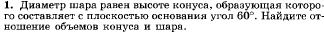 Решить задачу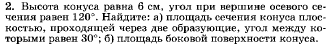 2.БиологияПрактическая работа №10 «Анализ и оценка последствий собственной деятельности в окружающей среде, глобальных экологических проблем и путей их решения» https://www.youtube.com/watch?v=XH-kYZbBB7AВыполнить практическую работу (Приложение)3.Физикаконтрольная работа №5 «Квантовая физика». На двойном листе решить задачи №1 — №5 на стр343-задачи для самостоятельных работ. 4.Русский языкСлитное и раздельное написание   НЕhttps://rustutors.ru/egeteoriya/1146-zadanie-13.htmlРешать задание 13 ЕГЭhttps://rustutors.ru/egeteoriya/egepraktika/1659-opredelite-predlozhenie-v-kotorom-ne-pishetsja-slitno-praktika-egje-zadanie-13.htmlСловарный диктант по теме урока (30 слов)5.Технология6.Английский языкСША. Искусство. Контроль говорения. Стр.1491)Записать число Thursday, the fourteenth of MayClass work. https://resh.edu.ru/subject/lesson/5358/start/76543/Выполнить упражнения письменно.Homework1)Ex, p.Упр.2,стр.149